Exam 3 Study GuidePART 1: Diffusion through an Artificial CellTHE SET UP:Glucose and starch were placed inside of a dialysis tube bag. The bag is the “cell”The bag was WHITEThere was a high concentration of glucose and starch in the bag- both want to diffuse out!The “cell” was placed in a beaker with starch indicator (iodine).The beaker was AMBERThere is was a high concentration of indicator in the beaker- it wants to move in!The beaker was left for 20 minutesTHE RESULTS:The “cell” turned BLACK/BLUEThis means that starch indicator diffused INTO the bagThe beaker stayed AMBER!This means that starch did NOT diffuse out of the bagThe beaker water was tested for glucose using a glucose indicator testGlucose indicator is blue, and must be heated!The test tube turned yellow- the results for glucose were positive! Glucose was able to diffuse OUT of the bagPart 2: Osmosis in Onion CellsTHE ONION CELL:Onion cells were placed in salt water and distilled water environments. Osmosis will cause a change in volume (size of the cell)SALT WATER:Salt water has a lower concentration of water than the cytoplasm inside the cellWhen the cells were placed in salt water, water diffused OUT of the cell. Water left the cytoplasm and the cell membrane shriveled. The cell wall stayed the same!!!DISTILLED WATER (Fresh water):Distilled water has a higher concentration of water than the cytoplasm inside the cellWhen the cells were placed in distilled water, water diffused INTO the cellWater was added to the cytoplasm, and the cell membrane expanded.SELECTIVELY PERMEABLE:The cell membrane is selectively permeable, meaning that only some molecules can pass through.Glucose, oxygen, carbon dioxide, simple sugars, glucose, amino acids, and monomers are PERMEABLE because they are small.Carbohydrates, Proteins, and Starch are NOT permeable. They are TOO big to pass through the membrane, and MUST be digested first. CHEMICAL INDICATORS:A chemical indicator is a chemical that will test for the presence of a certain molecule.Starch indicator (iodine) tests for the presence of starchStarch indicator is AMBER BROWNIn the presence of starch, starch indicator will turn BLUE/BLACKGlucose indicator tests for the presence of glucoseGlucose indicator is CLEAR BLUEIn a positive test for glucose, glucose indicator will turn RED/YELLOW/ORANGE/GREENGlucose indicator MUST BE HEATED!PASSIVE TRANSPORT:Passive transport is the movement of any substance from a high concentration to a low concentration. Passive transport does NOT require energy.Diffusion is a type of passive transport. Diffusion is the movement of molecules from a high to low concentration without using energy.Osmosis is a type of passive transport. Osmosis is the diffusion of water. Osmosis is when water moves from a high to low concentration without using energy.If osmosis has happened, the cell will SHRIVEL or EXPAND! There will be a change in the volume (size) of the cell!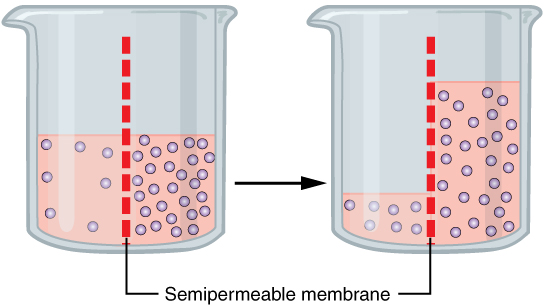 *Molecules would move from B to A by the process of diffusion. No energy needed*Molecules moving from A to B would require energy. Moving from A to B would be active transportACTIVE TRANSPORT:Active transport is the movement of molecules from a LOW to HIGH concentration. Active transport moves molecules against their concentration gradient, and requires energy!!!CELL MEMBRANE AND CYTOPLASM:The movement of molecules is controlled by the cell membrane. The concentration of water and molecules in the cytoplasm MUST be equal to the concentration of the water and molecules outside of the cell. If the concentration of molecules changes inside or outside of the cell, diffusion must happen to restore equilibrium (homeostasis).  If the concentration becomes higher outside, molecules will move INTO the cellIf the concentration becomes higher inside, molecules will move OUT of the cell. 